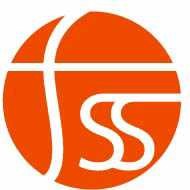 Félag starfsmanna stjórnarráðsinsDreifist til félagsmanna						11. des. 2017Helgardvöl í orlofshúsum – vetur/vor 2018Stjórn FSS auglýsir hér með eftir umsóknum félagsmanna um dvöl í orlofshúsum félagsins í Hrísholti, á Akureyri og í Munaðarnesi tímabilið 4. jan. -  28. maí 2018.Hrísholt:	Helgarleigugjald	11.000 kr.	leigjendur taki með sér rúmfatnaðAkureyri:	Helgarleigugjald	14.000 kr.	innifalin rúmfatnaður og þrifMunaðarnes:	Helgarleigugjald	11.000 kr.	leigjendur taki með sér rúmfatnaðHelgarleiga telst frá fimmtudegi til mánudags.Upplýsingar um húsin og myndir eru á heimasíðu félagsins  fss.bsrb.isUmsækjendur sendi þetta eyðublað útfyllt til Þórveigar Þormóðsdóttur í tölvupósti á thorveig.thormodsdottir@mrn.is  fyrir 30. des. 2017Nafn félagsmanns:  Kennitala:  Vinnustaður: Starfsaldur í stjórnarráði: Sæki um í Hrísholti helgina: Sæki um á Akureyri helgina: Sæki um Munaðarnes helgina: 